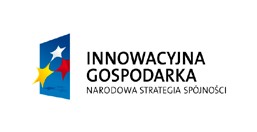 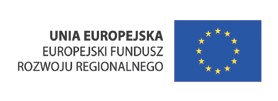 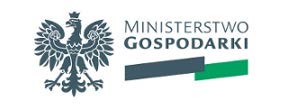 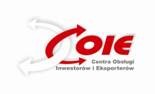 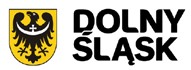 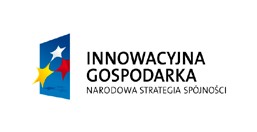 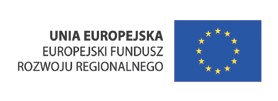 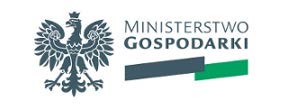 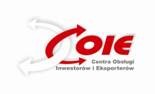 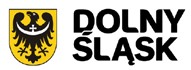 Projekt współfinansowany ze środków Europejskiego Funduszu Rozwoju Regionalnego w ramach Programu Operacyjnego Innowacyjna Gospodarka Program spotkania informacyjnego "Działalność eksportowa - jak zacząć? i skąd pozyskać na to środki?" :8.45 – 9.00 	Rejestracja uczestników,9.00 – 9.15	Prelekcja : „Oferta Centrum Obsługi Inwestora i Promocji Eksportu„9.15 – 10.00 	Prelekcja : „Opracowywanie oferty eksportowej i organizacja eksportu w firmie”
Prowadzący: Mateusz Mirończuk ,10.00 – 10.20 	Przerwa kawowa,10.20 – 11.05 	Prelekcja : ”Analiza pozycji konkurencyjnej firmy na rynkach zagranicznych - wykład z warsztatem„ 
Prowadzący: Weronika Burman,11.05– 11.50 	Prelekcja : „Finansowanie działalności eksportowej  w ramach Funduszy Europejskich na lata 2014-2020” 
Prowadzący: Grzegorz Szafrański,11.50– 12.20 	Lunch12.20 – 13.20 	Konsultacje z ekspertami COIE 